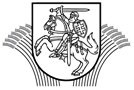 LIETUVOS RESPUBLIKOS ŽEMĖS ŪKIOMINISTRAS                                                               ĮSAKYMASDĖL ŽEMĖS ŪKIO MINISTRO 2016 M. SAUSIO 20 D. ĮSAKYMO NR. 3D-26 ,,DĖL             LIETUVOS KAIMO TINKLO VEIKLOS KOORDINAVIMO GRUPĖSSUDARYMO” PAKEITIMO2016 m. liepos 21 d. Nr. 3D - 429Vilnius        P a k e i č i u   Lietuvos  Respublikos  žemės  ūkio  ministro 2016  m. sausio 20 d. įsakymą  Nr. 3D-26 ,,Dėl Lietuvos kaimo tinklo veiklos koordinavimo grupės sudarymo“ ir jį išdėstau nauja redakcija:      ,,LIETUVOS RESPUBLIKOS ŽEMĖS ŪKIO      MINISTRAS      ĮSAKYMASDĖL LIETUVOS KAIMO TINKLO VEIKLOS KOORDINAVIMO      GRUPĖS SUDARYMOVadovaudamasi Lietuvos Respublikos žemės ūkio ministerijos nuostatų, patvirtintų Lietuvos Respublikos Vyriausybės 1998 m. rugsėjo 15 d. nutarimu Nr. 1120 „Dėl Lietuvos Respublikos žemės ūkio ministerijos nuostatų patvirtinimo“, 9.15 papunkčiu, Lietuvos kaimo plėtros 2014–2020 metų programa, patvirtinta Europos Komisijos 2015 m. vasario 13 d. sprendimu Nr. C(2015)842, ir 2014 m. liepos 17 d. Komisijos įgyvendinimo reglamento (ES) Nr. 808/2014, kuriuo nustatomos Europos Parlamento ir Tarybos reglamento (ES) Nr. 1305/2013 dėl paramos kaimo plėtrai, teikiamos Europos žemės ūkio fondo kaimo plėtrai (EŽŪFKP) lėšomis, taikymo taisyklių (OL 2014 L 227, p. 18) 12 straipsniu, sudarau Lietuvos kaimo tinklo veiklos koordinavimo grupę (toliau – Tinklo veiklos koordinavimo grupė):Virginija Baltraitienė – žemės ūkio ministrė, Tinklo veiklos koordinavimo grupės pirmininkė;Gintas Saulius Cironka – žemės ūkio viceministras, Tinklo veiklos koordinavimo grupės pirmininko pavaduotojas; Vytautas Buivydas – Lietuvos jaunųjų ūkininkų ir jaunimo sąjungos viceprezidentas (jo nesant – Rūta Gasparovičiūtė, Lietuvos jaunųjų ūkininkų ir jaunimo sąjungos narė);Guoda Burokienė – Lietuvos kaimo bendruomenių sąjungos pirmininkė (jos nesant – Nijolė Tirevičienė, Lietuvos kaimo bendruomenių sąjungos valdybos narė, Tauragės vietos veiklos grupės pirmininkė);Zofija Cironkienė – Lietuvos daržovių augintojų asociacijos direktorė (jos nesant – Martynas Laukaitis, Lietuvos daržovių augintojų asociacijos valdybos pirmininkas); Saulius Daniulis – Lietuvos ekologinių ūkių asociacijos pirmininkas (jo nesant – Valentinas Genys, Lietuvos ekologinių ūkių asociacijos valdybos narys);Vilma Daugalienė – Žemės ūkio ministerijos Kaimo plėtros departamento direktorė (jos nesant – Mindaugas Palionis, Žemės ūkio ministerijos Kaimo plėtros departamento direktoriaus pavaduotojas); Sigitas Dimaitis – Lietuvos Respublikos žemės ūkio rūmų l. e. p. direktorius (jo nesant – Aušra Žliobaitė, Lietuvos Respublikos žemės ūkio rūmų Kooperacijos ir teisės skyriaus vedėja);Lina Gumbrevičienė – Programos Leader ir žemdirbių mokymo metodikos centro direktorė (jos nesant – Tomas Didžiulis, Programos Leader ir žemdirbių mokymo metodikos centro direktoriaus pavaduotojas);Violeta Jankauskienė – Vietos veiklos grupių tinklo pirmininkė (jos nesant – Janina Augustinavičienė ,Vietos veiklos grupių tinklo valdybos narė);Vidas Juodsnukis – Lietuvos šeimos ūkininkų sąjungos tarybos pirmininkas (jo nesant – Stanislovas Vitkus, Lietuvos šeimos ūkininkų sąjungos prezidiumo narys); Nerijus Kupstaitis – Lietuvos Respublikos aplinkos ministerijos Miškų departamento Miškų ūkio plėtros skyriaus vedėjas (jo nesant – Donatas Vaikasas, Lietuvos Respublikos aplinkos ministerijos Miškų departamento Miškų ūkio plėtros skyriaus vyriausiasis specialistas);Edvardas Makelis – Lietuvos žemės ūkio konsultavimo tarnybos direktorius (jo nesant – Rimtautas Petraitis, Lietuvos žemės ūkio konsultavimo tarnybos direktoriaus pavaduotojas);Astrida Miceikienė – Aleksandro Stulginskio universiteto Ekonomikos ir vadybos fakulteto dekanė (jos nesant – Rimantas Čiūtas, Aleksandro Stulginskio universiteto Kaimo regioninės plėtros centro vadovas);Mindaugas Petkevičius – Lietuvos jaunųjų ūkininkų ratelių sąjungos valdybos narys (jo nesant – Simonas Barzda, Lietuvos jaunųjų ūkininkų ratelių sąjungos valdybos narys);Virgilijus Skulskis – Lietuvos agrarinės ekonomikos instituto mokslinis sekretorius (jo nesant – Rasa Melnikienė,  Lietuvos agrarinės ekonomikos instituto direktorė);Jonas Sviderskis – Lietuvos žemės ūkio bendrovių asociacijos direktorius (jo nesant – Jeronimas Kraujelis, Lietuvos žemės ūkio bendrovių asociacijos prezidentas);Neringa Šidlauskaitė – Lietuvos miško savininkų asociacijos administracijos vadovė (jos nesant – Algis Gaižutis, Lietuvos miško savininkų asociacijos pirmininkas);Jonas Talmantas – Lietuvos ūkininkų sąjungos pirmininkas (jo nesant – Eglė Mačytė, Lietuvos ūkininkų sąjungos buhalterė); Alma Valskytė – Nacionalinės mokėjimo agentūros prie Žemės ūkio ministerijos Kaimo plėtros ir žuvininkystės programų departamento direktoriaus pavaduotoja (jos nesant – Laima Smolskienė, Nacionalinės mokėjimo agentūros prie Žemės ūkio ministerijos Kaimo plėtros ir žuvininkystės programų departamento Kauno paramos administravimo skyriaus vedėja);Linas Žabaliūnas – Lietuvos kaimo turizmo asociacijos prezidentas (jo nesant – Vytis Štelbys, Lietuvos kaimo turizmo asociacijos tarybos narys);Povilas Žagunis – Lietuvos savivaldybių asociacijos viceprezidentas, Panevėžio rajono savivaldybės meras (jo nesant – Vaclovas Andrulis, Lietuvos savivaldybių asociacijos tarybos narys, Kelmės rajono savivaldybės meras);Arvydas Žiogas –  Žuvininkystės regionų vietos veiklos grupių tinklo pirmininkas (jo nesant – Edmundas Kilkus, Ignalinos rajono vietos veiklos grupės valdybos narys).Žemės ūkio ministrė                                                                                         Virginija BaltraitienėĮsakymą rengė Žemės ūkio ministerijos Kaimo plėtros departamento (direktorė V. Daugalienė,        tel. 239 1020) Alternatyviosios veiklos skyriaus (vedėja I. Venciulytė, tel. 239 1266) vyriausioji specialistė S. Peškaitytė, tel. 239 1277.Skelbti ministerijos interneto tinklalapyje.